Select one or more of the following natural products. Propose and present during month B (9 June, 2021) one or more of the following: a retrosynthetic analysis, a method for development, a key step, or a total synthesis route. These proposals should derive from or be inspired by methods discussed during the month A seminar (12 May, 2021). Refer back to the seminar slides if needed. 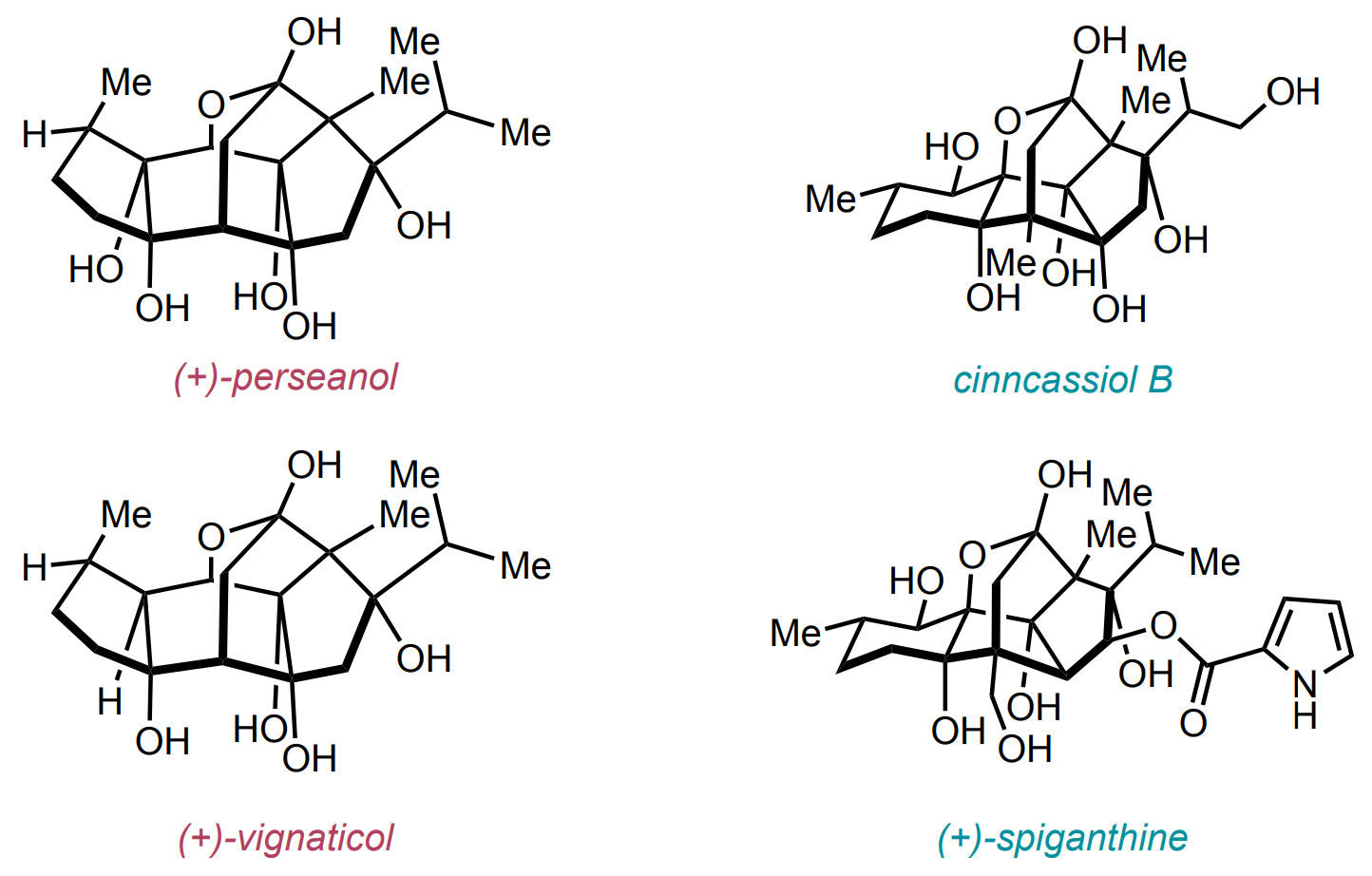 